 Elektroninio dokumento nuorašas 2023-12-15 Nr. 7V-358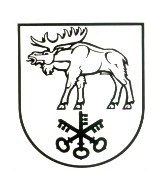 LAZDIJŲ RAJONO SAVIVALDYBĖS MERASPOTVARKIS DĖL LAZDIJŲ RAJONO SAVIVALDYBĖS PARINKTŲ KOLEKTYVINĖS APSAUGOS STATINIŲ IR JŲ POREIKIO SĄRAŠO PATVIRTINIMO2023 m. gruodžio     d. Nr. 7V-LazdijaiVadovaudamasi Lietuvos Respublikos vietos savivaldos įstatymo 25 straipsnio 5 dalimi, Lietuvos Respublikos krizių valdymo ir civilinės saugos įstatymo 13 straipsnio 1 dalies 4 punktu ir 28 straipsnio 6 dalimi, įgyvendindama Slėptuvių, kolektyvinės apsaugos statinių ir priedangų poreikio nustatymo, parinkimo, žymėjimo, jų parengties organizavimo ir naudojimo tvarkos aprašą, patvirtintą Lietuvos Respublikos Vyriausybės 2022 m. gruodžio 29 d. nutarimu Nr. 1317 „Dėl Lietuvos Respublikos krizių valdymo ir civilinės saugos įstatymo įgyvendinimo“:T v i r t i n u Lazdijų rajono savivaldybės parinktų kolektyvinės apsaugos statinių ir jų poreikio sąrašą (pridedama).P r i p a ž į s t u netekusiu galios Lazdijų rajono savivaldybės administracijos direktoriaus2019 m. spalio 27 d. įsakymą Nr. 10V-942 „Dėl kolektyvinės apsaugos statinių poreikio nustatymo“ su visais papildymais ir pakeitimais. Savivaldybės merė	       Ausma MiškinienėVitas Merkininkas, tel 8 614 96 312 Elektroninio dokumento nuorašas 2023-12-15 Nr. 7V-358PATVIRTINTA Lazdijų rajono savivaldybės mero 2023 m. gruodžio     d. potvarkiu Nr. 7V-LAZDIJŲ RAJONO SAVIVALDYBĖS PARINKTŲ KOLEKTYVINĖS APSAUGOS STATINIŲ IR JŲ POREIKIO SĄRAŠASParinkti kolektyvinės apsaugos statiniaiElektroninio dokumento nuorašas2023-12-15 Nr. 7V-358Elektroninio dokumento nuorašas2023-12-15 Nr. 7V-358Kolektyvinės apsaugos statinių poreikis____________________ Elektroninio dokumento nuorašas 2023-12-15 Nr. 7V-358Eil. Nr.SeniūnijaGyvenamoji vietovėGatvėNamo numerisStatinio ar patalpos pavadinimasStatinio ar patalpos valdytojasKolektyvinės apsaugos statinio(toliau –KAS) plotas, kv. mKAStalpinamų gy-ventojų skaičiusAr KASpritaikytas asmenims su negalia?Lietuvos koordinačiųsistemos koordinatėLietuvos koordinačiųsistemos koordinatėPastabosEil. Nr.SeniūnijaGyvenamoji vietovėGatvėNamo numerisStatinio ar patalpos pavadinimasStatinio ar patalpos valdytojasKolektyvinės apsaugos statinio(toliau –KAS) plotas, kv. mKAStalpinamų gy-ventojų skaičiusAr KASpritaikytas asmenims su negalia?Koordinatė XKoordinatė YPastabos1.Šeštokų sen.Šeštokų mstl.Lazdijųg.4Lazdijų r.Šeštokų mokyklaLazdijų r.Šeštokų mokykla1050300Iš dalies pritaikyta4637546024578Su priedanga2.Būdviečio sen.Dzūkų k.Dzūkųg.4LazdijųMotiejausGustaičio gimnaziosA. Kirsnos pagrindinio ugdymo skyriusLazdijųMotiejaus Gustaičio gimnazija605173Iš dalies pritaikyta46082960179073.Šventežerio sen.Šventežerio mstl.Dusiosg.1Lazdijų r.Šventežerio mokykla(I patalpos)Lazdijų r.Šventežerio mokykla633180Nepritaikyta47651360115444.Šventežerio sen.Šventežerio mstl.Dusiosg.9Lazdijų r. Šventežerio mokykla (II patalpos)Lazdijų r.Šventežerio mokykla429122Nepritaikyta47672860115205.Lazdijų miesto sen.Lazdijųm.Vytautog.13LazdijųMotiejaus Gustaičio gimnazijaLazdijųMotiejaus Gustaičio gimnazija2005557Iš dalies pritaikyta4681256011144Su priedanga6.Seirijų sen.Seirijų mstl.Meteliųg.7SeirijųAntanoŽmuizdinavičiaus gimnazijaSeirijų AntanoŽmuizdinavičiaus gimnazija41961199Iš dalies pritaikyta4875096010812Su priedanga7.Kučiūnų sen.Kučiūnųk.Alnosg.13LazdijųMotiejausGustaičio gimnaziosKučiūnų pagrindinio ugdymo skyriusLazdijųMotiejaus Gustaičio gimnazija426117Iš dalies pritaikyta46845859984948.Veisiejų sen.Veisiejųm.Jaunimo g.8Lazdijų r.VeisiejųSigito Gedos gimnazijaLazdijų r.Veisiejų SigitoGedos gimnazija2358674Iš dalies pritaikyta4801585996230Su priedanga9.Veisiejų sen.Kailiniųk.Ryto g.19Verslo ir svetingumoprofesinės karjeros centrasVerslo ir svetingumoprofesinės karjeros centras750214Iš dalies pritaikyta4804625995103Su priedanga10.Kapčiamiesčio sen.Kapčiamiesčio mstl.Taikosg.11Lazdijų r.VeisiejųSigito Gedos gimnazijos Kapčiamiesčio E. PliaterytėsLazdijų r.Veisiejų SigitoGedos gimnazija2184624Iš dalies pritaikyta4777435985237Su priedangapagrindinio ugdymo skyrius11.Lazdijų miesto sen.LazdijaiSenamiesčiog.8Lazdijų mokykladarželis„Vyturėlis“Lazdijų mokykladarželis„Vyturėlis“2463704Iš dalies pritaikyta4685936010602Su priedanga12.Lazdijų miesto sen.LazdijaiSenamiesčiog.5Lazdijų mokykladarželis„VyturėlisLazdijų mokykladarželis„Vyturėlis29183Iš dalies pritaikyta468671601065313.Lazdijų miesto sen.LazdijaiKaunog.23Lazdijų mokykladarželis„Kregždutė“Lazdijų mokykladarželis„Kregždutė“2830808Iš dalies pritaikyta4682636011283Supriedan ga14.Krosnos sen.Krosnos mstl.Ateitiesg.37BuvusiKrosnos mokyklaLazdijų rajono savivaldybė831237Nepritaikyta4691986026265Iš viso210515992Metai2023Nuolatinių savivaldybės gyventojų skaičius, iš viso17599Savivaldybės gyventojų skaičius, kuriam nustatytas kolektyvinės apsaugos statinių poreikis, iš jų:661825 procentai nuo bendro nuolatinių savivaldybės gyventojų skaičiaus4400nuolatiniai savivaldybės gyventojai – asmenys su negalia1167nuolatiniai savivaldybės gyventojai – vaikai iki 7 metų785nuolatiniai savivaldybės gyventojai – socialinę globą gaunantys senyvo amžiaus asmenys266DETALŪS METADUOMENYSDETALŪS METADUOMENYSDokumento sudarytojas (-ai)Lazdijų rajono savivaldybės administracija, 67106Vilniaus 1, Lazdijai, 67106 Lazdijai, Lietuva (2023-1215 10:52:10)Dokumento pavadinimas (antraštė)DĖL LAZDIJŲ RAJONO SAVIVALDYBĖSPARINKTŲ KOLEKTYVINĖS APSAUGOSSTATINIŲ IR JŲ POREIKIO SĄRAŠOPATVIRTINIMODokumento rūšys-Dokumento registracijos data ir numeris2023-12-15 Nr. 7V-358Dokumento gavimo data ir dokumento gavimo registracijos numeris-Dokumento specifikacijos identifikavimo žymuoADOC-V1.0Parašo paskirtisPasirašymasParašą sukūrusio asmens vardas, pavardė ir pareigosAusma Miškinienė, MerėParašo sukūrimo data ir laikas2023-12-15 10:45:01 (GMT+02:00)Parašo formatasXAdES-TLaiko žymoje nurodytas laikas2023-12-15 10:45:09 (GMT+02:00)Informacija apie sertifikavimo paslaugos teikėjąEID-SK2016,2.5.4.97=#160e4e545245452d3130373437303133,AS Sertifitseerimiskeskus,EESertifikato galiojimo laikas2023-12-11 11:08:30–2026-12-11 11:08:30Parašo paskirtisRegistravimasParašą sukūrusio asmens vardas, pavardė ir pareigosdvs.lazdijai.lt/ doclogix, RegistratoriusParašo sukūrimo data ir laikas2023-12-15 10:45:08 (GMT+02:00)Parašo formatasXAdES-EPESLaiko žymoje nurodytas laikas-Informacija apie sertifikavimo paslaugos teikėjąRCSC IssuingCA,VI Registru centras - i.k. 124110246,RCSC,LTSertifikato galiojimo laikas2022-01-13 13:32:10–2025-01-12 13:32:10Informacija apie būdus, naudotus metaduomenų vientisumui užtikrinti-Pagrindinio dokumento priedų skaičius-Pagrindinio dokumento pridedamų dokumentų skaičius-Programinės įrangos, kuria naudojantis sudarytas elektroninis dokumentas, pavadinimasDocLogix v12.8.7.0Informacija apie elektroninio dokumento ir elektroninio (-ių) parašo (-ų) tikrinimą (tikrinimo data)Tikrinant dokumentą nenustatyta jokių klaidų ( 202312-15 10:52:10)Elektroninio dokumento nuorašo atspausdinimo data ir ją atspausdinęs darbuotojas2023-12-15 10:52:10 atspausdino VirginijaMacenkienėPaieškos nuoroda-Papildomi metaduomenys-